芯机遇，实现芯梦想——兆易创新2018校园招聘芯团队北京兆易创新科技股份有限公司（简称“兆易创新”，沪市股票代码603986），成立于2005年4月，是一家以中国为总部的全球化芯片设计公司。公司致力于各类存储器（SPI NOR FLASH®、SPI NAND FLASHTM）、控制器（GD32TM MCU）以及eMMC的设计研发，研发人员比例占全员比例60%以上，在中国大陆（北京/合肥/西安/上海/深圳）、香港、台湾、韩国、美国、日本、英国等多个国家和地区设有分支机构，营销网络遍布全球，并与多家世界知名晶圆厂、封装测试厂结成战略合作伙伴关系，为客户提供优质便捷的本地化支持服务。公司核心管理团队由来自世界各地的高级管理人员组成，每位都曾在硅谷、韩国等著名IC企业工作多年，有着丰富的研发及管理经验。公司总裁兼CEO朱一明先生是国家“千人计划”的入选者，被授予国家级“特聘专家”荣誉称号。他领导下的兆易创新被授予“‘中国芯’最佳市场表现奖”、“重大科技成果产业化突出贡献单位”、“创新型试点企业”、“中国十强最具成长性半导体企业”等多项荣誉称号。公司现有员工400余人，85%以上研发人员来自211或985高校。我们广纳雄心勃勃的专业人员和高级人才，提供包括年底双薪、年终绩效奖金、五险一金、补充医疗保险、商业意外保险、各类补贴、免费健康体检、带薪假期、节日礼品、新生儿礼金等有竞争力的薪资福利待遇。除此之外，公司还注重员工自身价值的提升，不遗余力组织各类培训项目，与员工共享公司成长硕果。上市信息：沪市主板上市的第一家存储器芯片设计公司行业地位：SPI NOR Flash代码闪存领域顶尖的Fabless供应商；国内本领域的龙头企业全球首家推出8-Pin SPI NAND Flash闪存产品中国高性能通用MCU领域的领跑者中国大陆首家推出ARM® Cortex®-M3/M4内核通用MCU产品中国串行闪存行业标准的发起者与起草者全球研发中心：美国硅谷、中国北京、合肥、西安、上海全球销售支持网络：北京、上海、深圳、合肥、西安、香港、台湾、美国、英国、韩国、日本公司总部：北京市海淀区学院路30号科大天工大厦A座12层 其他各地分支机构地址欢迎查阅公司网站www.gigadevice.com芯福利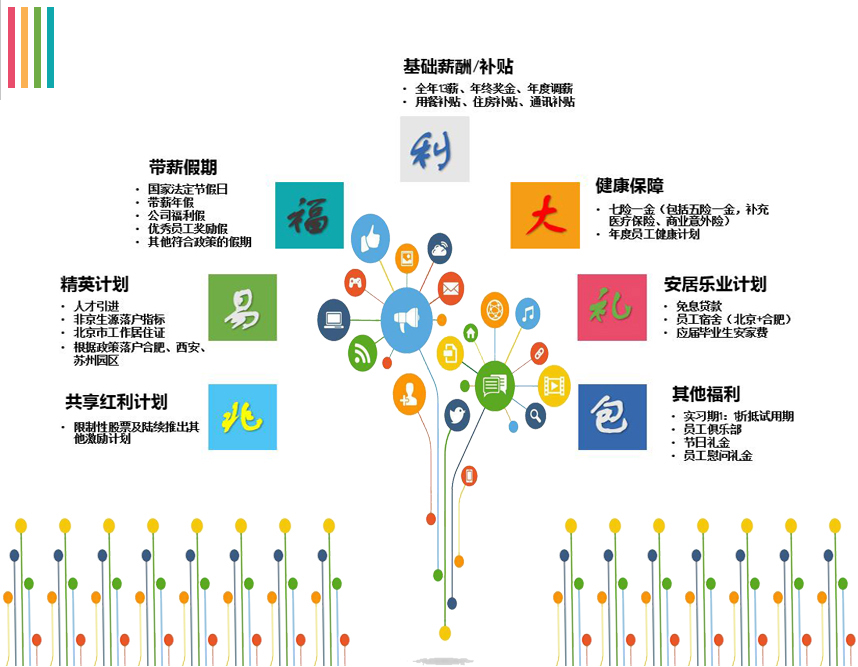 欢迎关注兆易创新招聘微信号，获得最新鲜的招聘资讯！扫描二维码，或微信搜索 “兆易创新招聘”。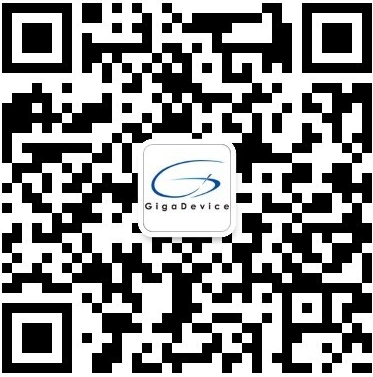 芯机遇欢迎加入兆易！★ 网申地址： job.gigadevice.com或将简历投递至weiwei.wu@gigadevice.com★ 只能投递一个职位哦~，投递简历过程中，如有任何疑问，欢迎随时联系campusfaq@gigadevice.com，我们将尽快为您解决。具体职位要求如下：数字电路设计/验证工程师（工作地：北京/苏州）岗位职责：参与Flash产品，相关Controller和IP研发，负责逻辑设计与产品功能验证（Flash BU）；或基于ARM架构的高性能/低功耗SoC项目研发（MCU BU） 任职要求：1.微电子/电子相关专业，硕士及以上学历2.有深厚的数字专业知识，熟练掌握数字电路设计和验证方法学3.有实际项目经验，精通Verilog，System Verilog，TCL，PERL等语言4.熟悉低功耗设计5.有较强动手能力和抗压能力6.正直诚信、有责任心和团队合作精神模拟集成电路设计工程师（工作地：北京）岗位职责：负责芯片的模拟电路设计和仿真任职要求：1.微电子等相关专业，硕士及以上学历2.熟练使用HSPICE、HSIM等仿真工具3.有ADC/DAC/LDO/PLL 经验者优先4.诚信正直，踏实努力，具有较强的抗压能力5.具有良好的沟通能力、学习能力、分析能力和团队合作能力IC版图设计工程师（工作地：北京/合肥/西安）岗位职责：负责版图设计工作任职要求：1.微电子、电子工程相关专业，本科以上学历2.熟悉模拟版图设计，有一定的模拟电路基础3.熟悉virtuoso，熟练使用calibre进行DRC、LVS检查4.有PLL/ADC/DAC/BGR等模拟模块版图设计经验优先考虑5.熟悉SKILL/perl/TCL等编程语言优先考虑6.有大型芯片模块整合工作经验优先考虑7.有65nm以下工艺经验优先考虑8.诚信正直，踏实努力，具有较强的抗压能力9.具有良好的沟通能力、学习能力、分析能力和团队合作能力IC测试工程师（工作地：合肥）岗位职责： 1.新产品功能验证性测试开发，参数特性测试开发2.测试设备和制具开发、使用维护3.产品测试良率异常分析，不良品分析，电性失效分析，失效模式研究4.量产测试（CP&FT）流程和测试程式建立、完善与维护任职要求：1.测控/自动化/计算机/通信/微电子等相关专业，本科及硕士学历，参加过电子类竞赛者优先2.熟悉C、C++等高级编程语言3.熟悉常用测试设备使用方法及原理4.具有板级电路系统设计经验者优先5.了解IC制造生产流程优先系统开发工程师（工作地：合肥）岗位职责：1. 基于公司MCU芯片方案的研发和维护2. MCU固件、应用程序编写3. MCU性能、功能测试，以及接口电路设计、调试4. 编写MCU技术文档5. 客户应用方案的审阅与除错支持任职要求：1.本科及以上学历，电子类相关专业2.熟悉电路设计及调试3.熟悉C语言，有较好的编程习惯4.具备嵌入式芯片如51单片机、ARM等系统设计项目经验5.诚信正直，踏实努力，具有较强的团队合作意识和抗压能力FAE技术支持工程师（工作地：深圳/合肥）岗位职责：负责MCU方面的技术支持，包括：1.协助Sales前期产品推广阶段的技术支持2.处理客户研发和生产阶段的技术问题，如：软硬件修改测试，产线异常处理等3.与质量部门、研发部门一起处理客户端RMA任职要求：1.电子/通讯/自动化等相关专业，本科及以上学历2.熟悉Cortex M3 系列MCU3.有MCU系统方面软硬件设计的项目经验优先4.良好的沟通交流能力、团队合作能力，善于处理客户抱怨5.能适应短期出差产品工程师（工作地：合肥）岗位职责：负责Flash产品开发，以及产品管理工作1.新产品功能验证，参数特性测试验证2.产品的可靠性评估3.量产维护，不良品电性分析与良率改善4.收集市场需求，与测试、运营、设计部门沟通协调，准备及发放样品5.客户产品技术问题的支持任职要求：1. 电子类等相关专业，本科及硕士学历，微电子类专业优先2. 熟悉常用测试设备使用方法及原理3. 具有良好的沟通能力4. 了解存储器的基本原理5. 了解IC制造生产流程优先嵌入式软件/应用工程师（工作地：北京/西安/苏州）岗位职责：负责32位MCU嵌入式内核开发与移植，硬件模块驱动设计和开发，上层应用编写和维护等工作。任职要求：1.计算机/电子工程/通信/自动化相关专业，硕士以上学历 2.具备扎实的计算机软件基础，精通C/C++程序设计，有Cotex-M3项目经验优先3.熟悉ARM体系架构，嵌入式操作系统开发环境及流程 4.在校期间具备嵌入式项目应用软件开发经验者优先 5.有Windows驱动或应用程序开发项目经验优先 6. 诚信正直，踏实努力，具有较强的抗压能力7. 具有良好的沟通能力、学习能力、分析能力和团队合作能力后端设计工程师（P&R）（工作地：北京/西安）岗位职责：负责数字后端自动布局布线工作任职要求：1.微电子、电子工程相关专业，硕士以上学历2.熟悉数字后端自动布局布线流程3.有大规模数字IC项目经验4.对低功耗设计有一定的了解5.吃苦耐劳、有责任心和团队合作精神6.有标准单元建库经验优先考虑7.熟悉多电源域PR流程优先考虑8.有65nm以下工艺经验优先考虑射频集成电路设计工程师（工作地：北京/西安/苏州）岗位职责:负责射频模拟电路的设计和仿真任职资格:1、通信、微电子、微波及相关专业，硕士及以上学历2、具有较好的RFIC设计、模拟IC设计基础，熟悉半导体器件、半导体物理的理论，熟悉IC设计流程和后端Layout设计流程3、具有较强的学习能力、分析能力、沟通能力和较好的团队合作精神4、良好的英语能力5、有LNA、Mixer、PA、PLL等IC设计成功流片经验者优先6、了解蓝牙/WIFI协议者优先无线网络物理层工程师（工作地点：苏州）岗位职责：1. WiFi及其他无线通信协议的PHY层相关算法的设计、评估和优化2. 链路级仿真平台的搭建和维护3. 支持ASIC/FPGA验证，参与通信系统的联调和问题分析     任职要求：1. 通信、电子等相关专业硕士2. 熟悉无线通信与信号处理基本原理3. 熟悉并了解通信系统算法开发的流程。4. 以下为加分项：   1）具备通信系统物理层算法设计及仿真的经验      2）具备通信系统验证和联合调试的经验      3）熟悉WiFi协议   4）熟悉ASIC实现★ 网申地址： job.gigadevice.com或将简历投递至weiwei.wu@gigadevice.com★ 每位应聘者只能投递投递1个职位哦~招聘岗位人数学历专业工作地数字电路设计/验证工程师10硕士及以上微电子/电子/电路等相关专业北京/苏州模拟集成电路设计工程师8硕士及以上微电子/电子/电路等相关专业北京IC版图设计工程师14本科及以上微电子/电子/电路等相关专业北京/合肥/西安IC测试工程师15本科及以上测控/自动化/计算机/通信/微电子等相关专业合肥系统开发工程师15本科及以上电子类相关专业合肥FAE技术支持工程师6本科及以上电子/通讯/自动化等相关专业深圳/合肥产品工程师5本科及以上电子/微电子等相关专业合肥嵌入式软件/应用工程师21硕士及以上计算机/电子工程/通信/自动化相关专业北京/西安/苏州后端设计工程师（P&R）6硕士及以上微电子/电子/电路等相关专业北京/西安射频集成电路设计工程师9硕士及以上通信/微电子/微波等相关专业北京/西安/苏州无线网络物理层工程师3硕士及以上通信/电子等相关专业苏州